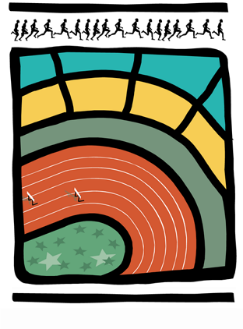 AVIS AUX CERCLES 2017 / N°42DH/Ch. D/102                                                         	                        Bruxelles, le 3 novembre 20171.	cOMMUNIQUES DE LA LBFA1.1	Appel à candidatures  – Formations1.2	Kids Athletics – dimanche 26 novembre à JambescOMMUNIQUES DE LA LBFAAppel à candidatures  – FormationsVeuillez trouver, en pièce jointe, un appel à candidatures pour un(e) coordonnateur(trice) « Formations ».Kids Athletics – dimanche 26 novembre à JambesDans le cadre des formations de Moniteur Sportif, un Kids Athletics est organisé le dimanche 26/11 de 10h à 12h.Concrètement, les athlètes pratiquent l’athlétisme durant 2h, sous forme ludique et variée. Amusement garanti !Lieu : ADEPS de Jambes – Allée du stade, 5100 Jambes (Namur) : dans le hall intérieurCe kids est ouvert à tous les enfants nés entre 2008 et 2011 inclus.Places limitées (70 enfants). Les secrétaires sont invités à transmettre cette information aux parents de leurs membres. Inscription obligatoire via le lien suivant :https://drive.google.com/open?id=18jRe_yxfe2-J8YDF2InxjPDDWlKN2dJlF9z2aLOF4lQ